По горизонтали:1 Первый пилотируемый космический корабль СССР2 Космический корабль США3  Первый космонавт вышедший в открытый космос4 Грузовой космический корабль России5 Имя первого астронавта США6 Фамилия космонавта №27 Фамилия космонавта №18 Космический челнок СССР9 Российско-казахстанский космодромПо вертикали: 1 Имя первой женщины космонавта.ВОСТОКАППОЛОНЛЕОНОВПРОГРЕССДЖОНТИТОВГАГАРИНБУРАНБАЙКОНУР123456789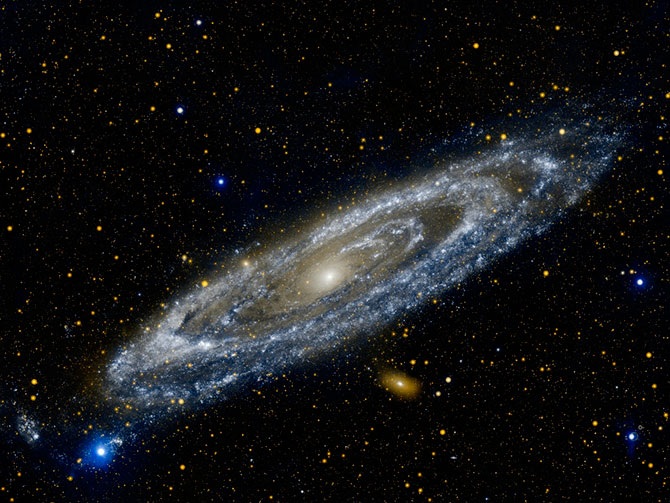 